Équations différentielles et primitivesÉquations différentielles et primitivesÉquations différentiellesDéfinition - Équation différentielleUne équation différentielle est une égalité liant une fonction inconnue  de la variable , ses dérivées successives  .. et éventuellement d'autres fonctions (constantes, …).On appelle solution d'une équation différentielle toute fonction dérivable ………………………….. Résoudre une équation différentielle, c'est trouver ………………………………… vérifiant l'égalité. Exemple La fonction  est solution de l'équation  car, ……………………………………….Remarques  La dérivée est associée à un …………………………….., quotient des variations de  sur les variations de , d'où le terme ………………………………….  On peut être amené à utiliser l'écriture différentielle  ou Exemples Méthode 1 page 207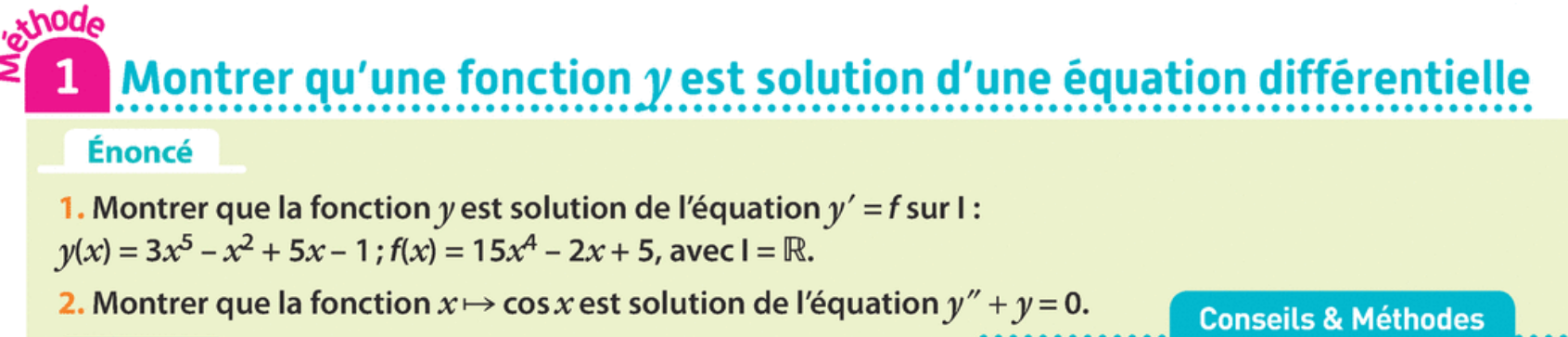 Primitives de fonctions continuesExemple :On considère les fonctions suivantes définies sur  par et .On constate que On dit dans ce cas que F est …………………………………….Définition f  est une fonction continue sur un intervalle I.On appelle ……………………..de f sur I, une fonction F dérivable sur I telle que  Remarque :Dans ces conditions, on a l'équivalence :  « F a pour …………….  f » et « f  a pour ……………….. F ».Exemple : est une primitive de    car  pour tout réel x.Propriété f  est une fonction continue sur un intervalle I.Si F est une primitive de f sur I alors pour tout réel C, la fonction  est une primitive de f sur I.Preuve :…Propriété (admise)Toute fonction continue sur un intervalle admet ……………………………………………...Remarque : Bien que l'existence étant assurée, la forme explicite d'une primitive n'est pas toujours connue.Par exemple, la fonction  ne possède pas de primitive sous forme explicite.Primitives des fonctions usuellesMéthode 2 page 207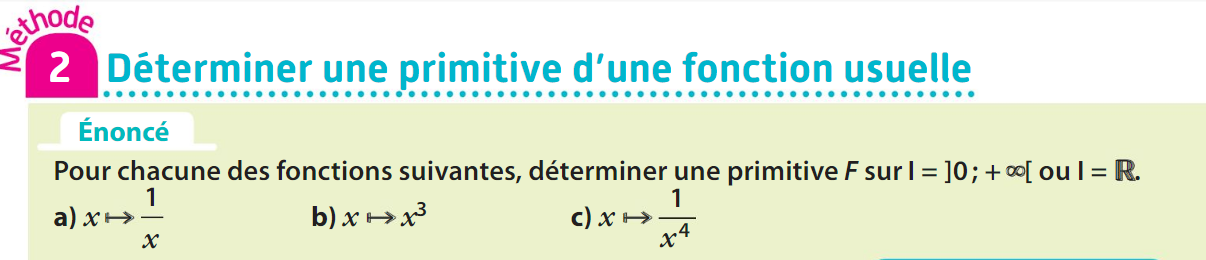 Propriété - Linéarité des primitives f et g sont deux fonctions continues sur [a ; b].Si F est une primitive de f et G est une primitive de g sur [a ; b] alors : est une primitive de ,est une primitive de  avec k réel.Preuve :…Méthode 3 page 209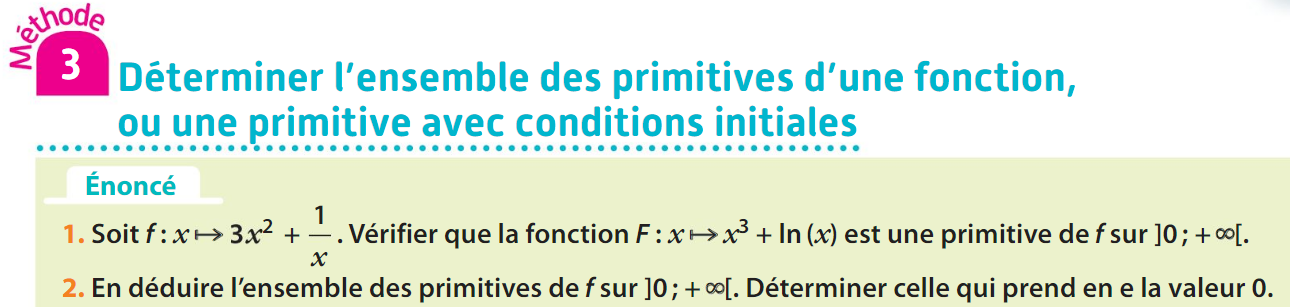 Propriétés - Opérations et fonctions composées	u est une fonction dérivable sur un intervalle IMéthode 4 page 207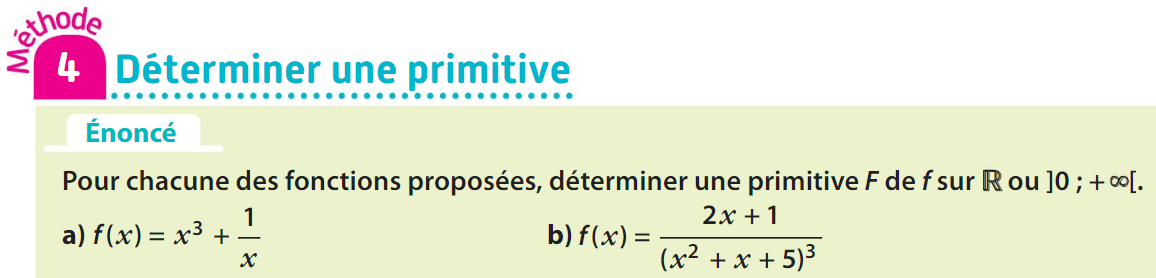 Résolution des équations différentiellesRésolution de l’équation différentielle :   Propriété - Solution GénéraleLes solutions dans IR de l'équation différentielle  y ' = a y  ( a  0 ) sont les fonctions fk définies par  Preuve :…Propriété - Condition InitialePour tout couple de réel ( x0 ; y0 ) , l'équation    admet une solution et une seule telle que  f ( x0 ) = y0  Preuve :…Méthode 5 page 211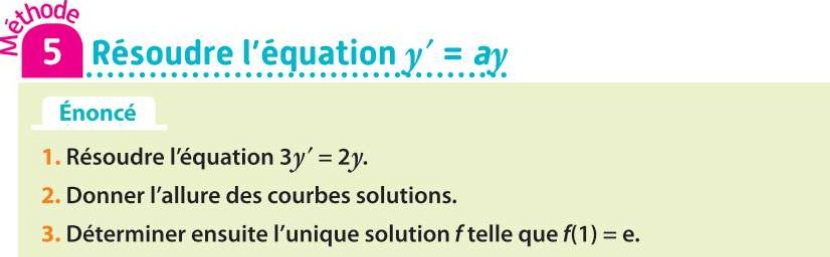 Résolution de l'équation différentielle :    Propriété - Solution généraleLes solutions dans IR de l'équation différentielle  sont les fonctions    définies par Preuve :…Propriété - Condition initialePour tout couple de réel ( x0 ; y0 ) , l'équation    admet une solution et une seule telle que    Preuve :…Méthode 6 page 211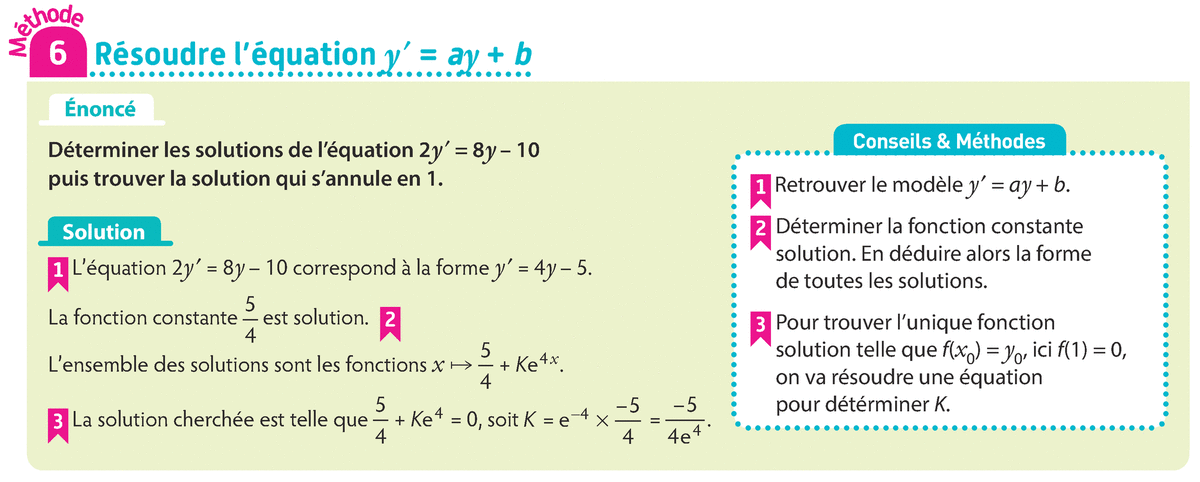 FonctionUne primitiveIntervalle,   , entier  ,   entierFonctionUne primitiveConditions   ,   entier 